1.Subject of these Test Guidelines2.Material Required2.12.22.3In the case of seed, the seed should meet the minimum requirements for germination, species and analytical purity, health and moisture content, specified by the competent authority.2.42.53.Method of Examination3.1Number of Growing CyclesThe minimum duration of tests should normally be a single growing cycle.The testing of a variety may be concluded when the competent authority can determine with certainty the outcome of the test.3.2Testing PlaceTests are normally conducted at one place.  In the case of tests conducted at more than one place, guidance is provided in TGP/9 “Examining Distinctness”. 3.3Conditions for Conducting the ExaminationThe tests should be carried out under conditions ensuring satisfactory growth for the expression of the relevant characteristics of the variety and for the conduct of the examination.Because daylight varies, color determinations made against a color chart should be made either in a suitable cabinet providing artificial daylight or in the middle of the day in a room without direct sunlight.  The spectral distribution of the illuminant for artificial daylight should conform with the CIE Standard of Preferred Daylight D 6500 and should fall within the tolerances set out in the British Standard 950, Part I.  These determinations should be made with the plant part placed against a white background.  The color chart and version used should be specified in the variety description.3.4Test Design3.5Additional TestsAdditional tests, for examining relevant characteristics, may be established.4.Assessment of Distinctness, Uniformity and Stability4.1Distinctness 4.1.1General RecommendationsIt is of particular importance for users of these Test Guidelines to consult the General Introduction prior to making decisions regarding distinctness.  However, the following points are provided for elaboration or emphasis in these Test Guidelines. 4.1.2Consistent DifferencesThe differences observed between varieties may be so clear that more than one growing cycle is not necessary.  In addition, in some circumstances, the influence of the environment is not such that more than a single growing cycle is required to provide assurance that the differences observed between varieties are sufficiently consistent.  One means of ensuring that a difference in a characteristic, observed in a growing trial, is sufficiently consistent is to examine the characteristic in at least two independent growing cycles.4.1.3Clear DifferencesDetermining whether a difference between two varieties is clear depends on many factors, and should consider, in particular, the type of expression of the characteristic being examined, i.e. whether it is expressed in a qualitative, quantitative, or pseudo-qualitative manner.  Therefore, it is important that users of these Test Guidelines are familiar with the recommendations contained in the General Introduction prior to making decisions regarding distinctness.4.1.44.1.5Method of Observation The recommended method of observing the characteristic for the purposes of distinctness is indicated by the following key in the Table of Characteristics (see document TGP/9 “Examining Distinctness”, Section 4 “Observation of characteristics”):Type of observation:  visual (V) or measurement (M)“Visual” observation (V) is an observation made on the basis of the expert’s judgment.  For the purposes of this document, “visual” observation refers to the sensory observations of the experts and, therefore, also includes smell, taste and touch.  Visual observation includes observations where the expert uses reference points (e.g. diagrams, example varieties, side-by-side comparison) or non-linear charts (e.g. color charts).  Measurement (M) is an objective observation against a calibrated, linear scale e.g. using a ruler, weighing scales, colorimeter, dates, counts, etc.In cases where more than one method of observing the characteristic is indicated in the Table of Characteristics (e.g. VG/MG), guidance on selecting an appropriate method is provided in document TGP/9, Section 4.2.4.2Uniformity4.2.1It is of particular importance for users of these Test Guidelines to consult the General Introduction prior to making decisions regarding uniformity.  However, the following points are provided for elaboration or emphasis in these Test Guidelines: 4.2.34.2.44.3Stability4.3.1In practice, it is not usual to perform tests of stability that produce results as certain as those of the testing of distinctness and uniformity.  However, experience has demonstrated that, for many types of variety, when a variety has been shown to be uniform, it can also be considered to be stable.4.3.2Where appropriate, or in cases of doubt, stability may be further examined by testing a new seed or plant stock to ensure that it exhibits the same characteristics as those shown by the initial material supplied.5.Grouping of Varieties and Organization of the Growing Trial5.1The selection of varieties of common knowledge to be grown in the trial with the candidate varieties and the way in which these varieties are divided into groups to facilitate the assessment of distinctness are aided by the use of grouping characteristics.5.2Grouping characteristics are those in which the documented states of expression, even where produced at different locations, can be used, either individually or in combination with other such characteristics: (a) to select varieties of common knowledge that can be excluded from the growing trial used for examination of distinctness; and (b) to organize the growing trial so that similar varieties are grouped together.5.3The following have been agreed as useful grouping characteristics:5.4Guidance for the use of grouping characteristics, in the process of examining distinctness, is provided through the General Introduction and document TGP/9 “Examining Distinctness”.6.Introduction to the Table of Characteristics6.1Categories of Characteristics                                                                                                                                                                                                       6.1.1Standard Test Guidelines Characteristics
Standard Test Guidelines characteristics are those which are approved by UPOV for examination of DUS and from which members of the Union can select those suitable for their particular circumstances.
6.1.2Asterisked Characteristics
Asterisked characteristics (denoted by *) are those included in the Test Guidelines which are important for the international harmonization of variety descriptions and should always be examined for DUS and included in the variety description by all members of the Union, except when the state of expression of a preceding characteristic or regional environmental conditions render this inappropriate.
6.2States of Expression and Corresponding Notes                                                                                                                                                                                            6.2.1States of expression are given for each characteristic to define the characteristic and to harmonize descriptions.  Each state of expression is allocated a corresponding numerical note for ease of recording of data and for the production and exchange of the description.
6.2.2All relevant states of expression are presented in the characteristic.6.2.3Further explanation of the presentation of states of expression and notes is provided in document TGP/7 “Development of Test Guidelines”.  
6.3Types of Expression
An explanation of the types of expression of characteristics (qualitative, quantitative and pseudo-qualitative) is provided in the General Introduction.
6.4Example Varieties
Where appropriate, example varieties are provided to clarify the states of expression of each characteristic.
6.5Legend7.Table of Characteristics/Tableau des caractères/Merkmalstabelle/Tabla de caracteresEnglishEnglishfrançaisfrançaisdeutschespañolExample Varieties
Exemples
Beispielssorten
Variedades ejemplo
Note/
Nota1.PQVG(+)(a)uprightuprightdressédresséaufrechterguidoShane Blue, Tanioka 2go1archedarchedarquéarquénach unten gebogenarqueadoSasaodemu2spreadingspreadingétaléétalébreitwüchsigextendido32.(*)QNMG/MS/VG(+)(a)very shortvery shorttrès bassetrès bassesehr niedrigmuy baja1very short to shortvery short to shorttrès basse à bassetrès basse à bassesehr niedrig bis niedrigmuy baja a baja2shortshortbassebasseniedrigbaja3short to mediumshort to mediumbasse à moyennebasse à moyenneniedrig bis mittelbaja a media4mediummediummoyennemoyennemittelmediaShane Blue, Tanioka 2go5medium to tallmedium to tallmoyenne à hautemoyenne à hautemittel bis hochmedia a altaSasabrand6talltallhautehautehochalta7tall to very talltall to very tallhaute à très hautehaute à très hautehoch bis sehr hochalta a muy alta8very tallvery talltrès hautetrès hautesehr hochmuy alta93.PQVG(a), (b)light greenlight greenvert clairvert clairhellgrünverde claraShane Blue, Tanioka 2go1medium greenmedium greenvert moyenvert moyenmittelgrünverde medioIkeda Pink 1go2green browngreen brownbrun vertbrun vertgrünbraunmarrón verdoso34.QNVG(a), (b)absent or very sparseabsent or very sparseabsente ou très lâcheabsente ou très lâchefehlend oder sehr lockerausente o muy escasa1sparsesparselâchelâchelockerescasaINTA-GEISEI0012mediummediummoyennemoyennemittelmediaShane Blue, Tanioka 2go3densedensedensedensedichtdensaPegasus White4very densevery densetrès densetrès densesehr dichtmuy densa55.QNMG/MS/VG(+)(a), (c)very shortvery shorttrès courtetrès courtesehr kurzmuy corta1very short to shortvery short to shorttrès courte à courtetrès courte à courtesehr kurz bis kurzmuy corta a corta2shortshortcourtecourtekurzcorta3short to mediumshort to mediumcourte à moyennecourte à moyennekurz bis mittelcorta a mediaMayor Pink4mediummediummoyennemoyennemittelmediaSasaodemu5medium to longmedium to longmoyenne à longuemoyenne à longuemittel bis langmedia a larga6longlonglonguelonguelanglarga7long to very longlong to very longlongue à très longuelongue à très longuelang bis sehr langlarga a muy larga8very longvery longtrès longuetrès longuesehr langmuy larga96.QNMG/MS/VG(+)(a), (c)very narrowvery narrowtrès étroitetrès étroitesehr schmalmuy estrecha1narrownarrowétroiteétroiteschmalestrechaSasapawel2mediummediummoyennemoyennemittelmediaSasaodemu3broadbroadlargelargebreitancha4very broadvery broadtrès largetrès largesehr breitmuy ancha57.(*)PQVG(+)(a), (c)acuminateacuminateacuminéeacuminéezugespitztacuminada1acuteacuteaigueaiguespitzaguda2obtuseobtuseobtuseobtusestumpfobtusa3roundedroundedarrondiearrondieabgerundetredondeada48.(*)PQVG(+)(a), (c)truncatetruncatetronquéetronquéegeradetruncada1cordatecordatecordiformecordiformeherzförmigcordada2auriculateauriculateauriculéeauriculéegeöhrtauriculada39.QNVG(a), (c)very lightvery lighttrès clairetrès clairesehr hellmuy clara1lightlightclaireclairehellclaraINTA-GEISEI0012mediummediummoyennemoyennemittelmediaShane Blue3darkdarkfoncéefoncéedunkeloscura4very darkvery darktrès foncéetrès foncéesehr dunkelmuy oscura510.QNVG(a), (c)absent or very sparseabsent or very sparseabsente ou très lâcheabsente ou très lâchefehlend oder sehr lockerausente o muy escasa1sparsesparselâchelâchelockerescasaINTA-GEISEI0012mediummediummoyennemoyennemittelmediaShane Blue, Tanioka 2go3densedensedensedensedichtdensa4very densevery densetrès densetrès densesehr dichtmuy densa511.QNMG/MS/VG(+)(a), (c)very shortvery shorttrès courtetrès courtesehr kurzmuy cortaMayor Pink1shortshortcourtecourtekurzcortaTanioka 2go2mediummediummoyennemoyennemittelmedia3longlonglonguelonguelanglarga4very longvery longtrès longuetrès longuesehr langmuy larga512.QNMG/MS/VG(+)(d)very shortvery shorttrès courtetrès courtesehr kurzmuy corta1very short to shortvery short to shorttrès courte à courtetrès courte à courtesehr kurz bis kurzmuy corta a corta2shortshortcourtecourtekurzcortaSasapawel3short to mediumshort to mediumcourte à moyennecourte à moyennekurz bis mittelcorta a media4mediummediummoyennemoyennemittelmediaTanioka 2go5medium to longmedium to longmoyenne à longuemoyenne à longuemittel bis langmedia a larga6longlonglonguelonguelanglarga7long to very longlong to very longlongue à très longuelongue à très longuelang bis sehr langlarga a muy larga8very longvery longtrès longuetrès longuesehr langmuy larga913.QNMG/MS/VG(d)very fewvery fewtrès petittrès petitsehr geringmuy bajo1fewfewpetitpetitgeringbajoINTA-GEISEI0012mediummediummoyenmoyenmittelmedioShane Blue, Tanioka 2go3manymanyélevéélevégroßalto4very manyvery manytrès élevétrès élevésehr großmuy alto514.QNMG/MS/VG(+)(e)very shortvery shorttrès courtetrès courtesehr kurzmuy corta1shortshortcourtecourtekurzcortaHoppy Pegasus2mediummediummoyennemoyennemittelmediaSasaodemu3longlonglonguelonguelanglarga4very longvery longtrès longuetrès longuesehr langmuy larga515.(*)PQVG(+)(e)singlesinglesimplesimpleeinfachsencilloShane Blue, Tanioka 2go1semi-doublesemi-doublesemi-doublesemi-doublehalbgefülltsemidobleBlue Dia2doubledoubledoubledoublegefülltdobleSasadango316.QNVG(+)(e), (f)upwardsupwardsvers le hautvers le hautaufwärts gerichtetascendente1upwards to horizontalupwards to horizontalvers le haut à horizontalvers le haut à horizontalaufwärts gerichtet bis waagerechtascendente a horizontal2horizontalhorizontalhorizontalhorizontalwaagerechthorizontalTanioka 2go3horizontal to downwardshorizontal to downwardshorizontale à vers le bashorizontale à vers le baswaagerecht bis abwärts gerichtethorizontal a descendente4downwardsdownwardsvers le basvers le basabwärts gerichtetdescendenteSasadango517.(*)QNMG/MS/VG(+)(e)very smallvery smalltrès petittrès petitsehr kleinmuy pequeño1very small to smallvery small to smalltrès petit à petittrès petit à petitsehr klein bis kleinmuy pequeño a pequeño2smallsmallpetitpetitkleinpequeño3small to mediumsmall to mediumpetit à moyenpetit à moyenklein bis mittelpequeño a medio4mediummediummoyenmoyenmittelmedioSasabrand, Sasaiku5medium to largemedium to largemoyen à grandmoyen à grandmittel bis großmedio a grande6largelargegrandgrandgroßgrandeKing Sapphire7large to very largelarge to very largegrand à très grandgrand à très grandgroß bis sehr großgrande a muy grande8very largevery largetrès grandtrès grandsehr großmuy grande918.QNMG/MS/VG(e)very shortvery shorttrès courtetrès courtesehr kurzmuy corta1shortshortcourtecourtekurzcortaSasabrand2mediummediummoyennemoyennemittelmediaShane Blue, Tanioka 2go3longlonglonguelonguelanglarga4very longvery longtrès longuetrès longuesehr langmuy larga519.QNMG/MS/VG(+)(e), (f)very shortvery shorttrès courtetrès courtesehr kurzmuy corta1shortshortcourtecourtekurzcortaShane Blue2mediummediummoyennemoyennemittelmediaSasaiku3longlonglonguelonguelanglargaSasadango4very longvery longtrès longuetrès longuesehr langmuy larga520.QNMG/MS/VG(+)(e), (f)very narrowvery narrowtrès étroitetrès étroitesehr schmalmuy estrecha1narrownarrowétroiteétroiteschmalestrecha2mediummediummoyennemoyennemittelmediaINTA-GEISEI001, Sasaiku3broadbroadlargelargebreitanchaIkeda Pink 1go4very broadvery broadtrès largetrès largesehr breitmuy ancha521.(*)PQVG(+)(e), (f)lanceolatelanceolatelancéoléelancéoléelanzettlichlanceolada1broad ellipticbroad ellipticelliptique largeelliptique largebreit elliptischelíptica anchaShane Blue, Tanioka 2go2medium ellipticmedium ellipticelliptique moyenneelliptique moyennemittel elliptischelíptica media3narrow ellipticnarrow ellipticelliptique étroiteelliptique étroiteschmal elliptischelíptica estrechaSasaiku4spatulatespatulatespatuléespatuléespatelförmigespatuladaSasadango522.(*)QLVG(e), (f)oneoneununeineunoShane Blue, Tanioka 2go1more than onemore than oneplus d'unplus d'unmehr als einemás de unoBlue Heart223.(*)PQVG(e), (f), (g)RHS Colour Chart (indicate reference number)RHS Colour Chart (indicate reference number)Code RHS des couleurs (indiquer le numéro de référence)Code RHS des couleurs (indiquer le numéro de référence)RHS-Farbkarte (Nummer angeben)Carta de colores RHS (indíquese el número de referencia)24.(*)PQVG(e), (f), (g)RHS Colour Chart (indicate reference number)RHS Colour Chart (indicate reference number)Code RHS des couleurs (indiquer le numéro de référence)Code RHS des couleurs (indiquer le numéro de référence)RHS-Farbkarte (Nummer angeben)Carta de colores RHS (indíquese el número de referencia)25.PQVG(+)(e), (f), (g)at marginat marginau bordau bordam Randal margenBlue Heart1centralcentralcentralecentralein der Mitteen el centro226.PQVG(+)(e), (f)RHS Colour Chart (indicate reference number)RHS Colour Chart (indicate reference number)Code RHS des couleurs (indiquer le numéro de référence)Code RHS des couleurs (indiquer le numéro de référence)RHS-Farbkarte (Nummer angeben)Carta de colores RHS (indíquese el número de referencia)27.(*)QLVG(+)(e)conspicuousconspicuousnettenettedeutlichvisibleShane Blue, Tanioka 2go1inconspicuousinconspicuouspeu nettepeu netteundeutlichno visibleSasadango928.(*)PQVG(+)(e)RHS Colour Chart (indicate reference number)RHS Colour Chart (indicate reference number)Code RHS des couleurs (indiquer le numéro de référence)Code RHS des couleurs (indiquer le numéro de référence)RHS-Farbkarte (Nummer angeben)Carta de colores RHS (indíquese el número de referencia)CharacteristicsExample VarietiesNote
TECHNICAL QUESTIONNAIRE
Page {x} of {y}
Reference Number:CharacteristicsExample VarietiesNote
TECHNICAL QUESTIONNAIRE
Page {x} of {y}
Reference Number:CharacteristicsExample VarietiesNote[End of document]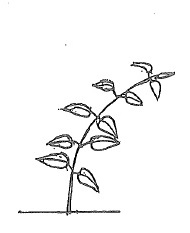 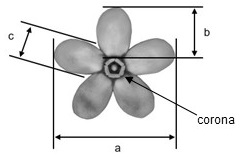 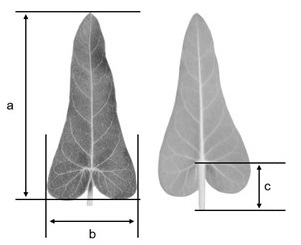 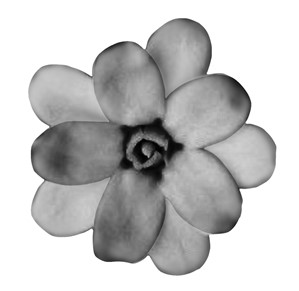 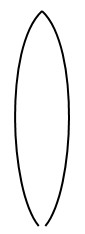 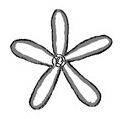 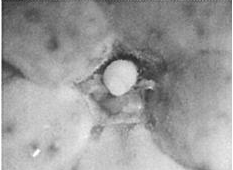 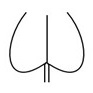 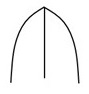 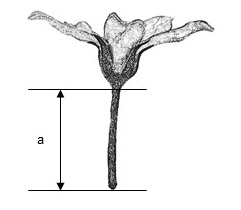 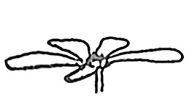 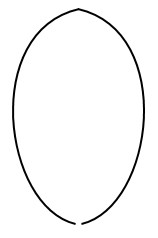 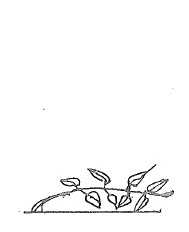 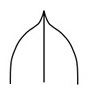 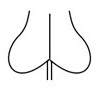 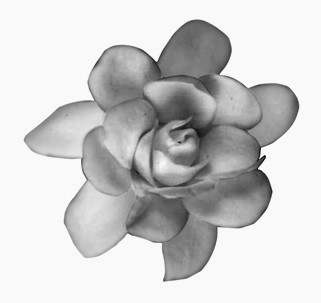 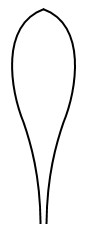 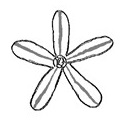 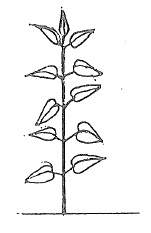 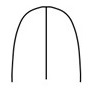 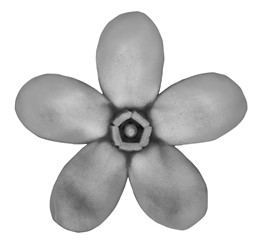 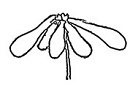 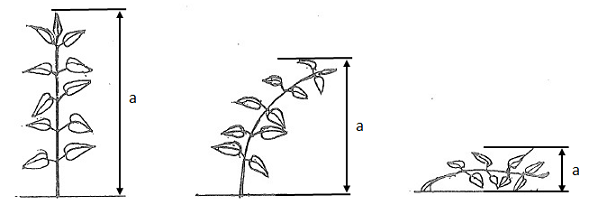 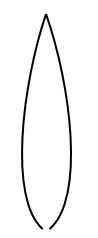 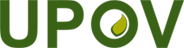 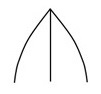 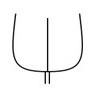 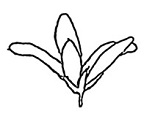 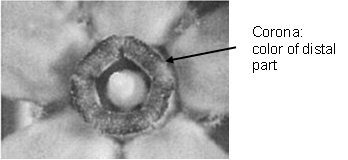 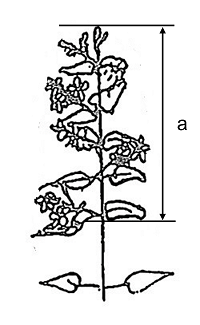 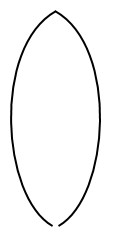 